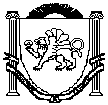 АДМИНИСТРАЦИЯЗуйского сельского поселенияБелогорского районаРеспублики КрымП О С Т А Н О В Л Е Н И ЕОб утверждении Порядка реализации правотворческой инициативы жителей муниципального образования Зуйское сельское поселение Белогорского района Республики КрымВ соответствии со статьей 26 Федерального закона от 06.10.2003 № 131-ФЗ «Об общих принципах организации местного самоуправления в Российской Федерации», статьей 18 Закона Республики Крым от 21.08.2014 № 54-ЗРК «Об основах местного самоуправления в Республике Крым», Уставом муниципального образования Зуйское сельское поселение Белогорского района Республики Крым, Администрация Зуйского сельского поселения Белогорского района Республики Крымп о с т а н о в л я е т:1. Утвердить Порядок реализации правотворческой инициативы жителей муниципального образования Зуйское сельское поселение Белогорского района Республики Крым согласно приложению к настоящему решению.2. Опубликовать настоящее постановление на «Портале Правительства Республики Крым» в информационно-телекоммуникационной сети «Интернет», (раздел муниципальные образования Белогорского района), обнародовать настоящее постановление путем размещения на информационном стенде в административном здании Зуйского сельского поселения.3. Постановление вступает в силу со дня его обнародования.4. Контроль за исполнением настоящего  постановления оставляю за собой.СОГЛАСОВАНО:Ознакомлены:М.Р. МеметоваЗаведующий сектором по правовым (юридическим) вопросам, делопроизводству, контролю и обращению гражданПриложение к ПостановлениюАдминистрации Зуйского сельского поселения Белогорского района Республики Крымот 25 января 2019 года № 10ПОРЯДОКреализации правотворческой инициативы жителей муниципального образования Зуйское сельское поселение Белогорского района Республики Крым1. Общие положения1.1. Порядок реализации правотворческой инициативы жителей муниципального образования Зуйское сельское поселение Белогорского района Республики Крым Республики Крым (далее – Порядок) разработан в соответствии с Федеральным законом от 06.10.2003 № 131-ФЗ «Об общих принципах организации местного самоуправления в Российской Федерации», Законом Республики Крым от 21.08.2014 № 54-ЗРК «Об основах местного самоуправления в Республике Крым» и Уставом муниципального образования Зуйское сельское поселение Белогорского района Республики Крым Республики Крым и направлен на реализацию права граждан Российской Федерации на осуществление местного самоуправления посредством выступления с правотворческой инициативой.1.2. Правотворческая инициатива жителей (далее – правотворческая инициатива) является формой участия жителей муниципального образования Зуйское сельское поселение Белогорского района Республики Крым Республики Крым в осуществлении местного самоуправления.1.3. Под правотворческой инициативой жителей муниципального образования Зуйское сельское поселение Белогорского района Республики Крым Республики Крым (далее – жители муниципального образования) в настоящем Порядке понимается коллективное обращение жителей муниципального образования, обладающих избирательным правом (далее – инициативная группа), в органы местного самоуправления, а также к должностным лицам местного самоуправления, предусмотренным Уставом муниципального образования Зуйское сельское поселение Белогорского района Республики Крым Республики Крым (далее – должностные лица местного самоуправления), с предложением принять муниципальный правовой акт по вопросам местного значения муниципального образования Зуйское сельское поселение Белогорского района Республики Крым Республики Крым (далее - муниципальное образование).1.4. Муниципальный правовой акт - решение по вопросам местного значения или по вопросам осуществления отдельных государственных полномочий, переданных органу местного самоуправления, федеральным законом и законами Республики Крым, документально оформленное, обязательное для исполнения на территории муниципального образования, устанавливающее либо изменяющее общеобязательные правила или имеющее индивидуальный характер.2. Принципы участия граждан в правотворческой инициативе граждан2.1. Участие граждан Российской Федерации, проживающих на территории муниципального образования, в осуществлении правотворческой инициативы является свободным и добровольным.2.2. Никто не вправе принуждать гражданина к участию или неучастию в осуществлении правотворческой инициативы.3. Виды проектов правовых актов, вносимых в порядкеправотворческой инициативы3.1. В порядке правотворческой инициативы могут быть внесены: - проекты муниципальных правовых актов Зуйского сельского поселения Белогорского района Республики Крым (далее – сельское поселение) по вопросам местного значения, за исключением проектов правовых актов, внесение которых отнесено к исключительной компетенции иных субъектов правотворческой инициативы; - проекты муниципальных правовых актов главы администрации Зуйского сельского поселения Белогорского района Республики Крым, а также должностных лиц местного самоуправления.4. Регистрация инициативной группы4.1. Проект муниципального правового акта может вноситься в орган местного самоуправления, должностному лицу органа местного самоуправления инициативной группой в количестве не менее 30 человек.Решение о создании инициативной группы принимается жителями муниципального образования на своем собрании. Членом инициативной группы может быть совершеннолетний, дееспособный гражданин Российской Федерации, проживающий на территории муниципального образования, обладающий активным избирательным правом.Все расходы, связанные с деятельностью по внесению правотворческой инициативы, несет инициативная группа.4.2. Инициативная группа направляет в орган местного самоуправления, должностному лицу органа местного самоуправления, к компетенции которых относится принятие проекта правового акта, вносимого в порядке реализации правотворческой инициативы, ходатайство о регистрации инициативной группы. В ходатайстве инициативной группы должны быть указаны наименование проекта правового акта, выносимого в порядке реализации правотворческой инициативы, фамилия, имя, отчество, дата рождения, серия, номер и дата выдачи паспорта или заменяющего его документа с указанием наименования или кода выдавшего его органа, адрес места жительства каждого члена инициативной группы, а также лица, уполномоченногодействовать от имени инициативной группы и представлять ее при рассмотрении проекта муниципального правового акта (далее – уполномоченный представитель инициативной группы). Ходатайство подписывается всеми членами инициативной группы.Количество и состав уполномоченных представителей инициативной группы определяется самостоятельно. В качестве уполномоченных представителей инициативной группы могут выступать как члены инициативной группы, так и иные граждане, обладающие правом на участие в правотворческой инициативе.Инициативная группа вправе в любое время прекратить полномочия своего уполномоченного представителя, письменно известив его об этом и направив уведомление о прекращении полномочий уполномоченного представителя в орган местного самоуправления, должностному лицу органа местного самоуправления, к компетенции которых относится принятие проекта правового акта, вносимого в порядке реализации правотворческой инициативы.4.3. Вместе с ходатайством о регистрации инициативной группы в орган местного самоуправления, должностному лицу местного самоуправления направляются:4.3.1. Протокол собрания жителей муниципального образования, на котором было принято решение о создании инициативной группы. В протоколе должны быть указаны место и дата проведения собрания, количество и состав участников, фамилии, имена, отчества председательствующего, секретаря, резолютивная часть решения, результаты голосования при принятии решения. Протокол подписывается председательствующим и секретарем собрания.4.3.2. Копии паспортов или заменяющих их документов членов инициативной группы, а также уполномоченных представителей инициативной группы.4.3.3. Письменные заявления граждан о согласии быть уполномоченными представителями инициативной группы.4.3.4. Проект правового акта, вносимого в порядке правотворческой инициативы, и иные документы, прилагаемые к нему.4.4. Содержание и оформление муниципального правового акта, вносимого в порядке правотворческой инициативы, а также прилагаемых к нему документов должны соответствовать порядку и требованиям к содержанию и оформлению соответствующих муниципальных правовых актов, установленных правовыми актами органов и должностных лиц местного самоуправления.4.5. Проект муниципального правового акта муниципального образования, вносимого в порядке правотворческой инициативы, не должен быть направлен на ограничение или отмену общепризнанных прав и свобод человека и гражданина, гарантий реализации таких прав и свобод. 4.6. Орган местного самоуправления, должностное лицо органа местного самоуправления, принявшие ходатайство о регистрации инициативной группы, в течение четырнадцати дней проверяют представленные документы на соответствие требованиям пунктов 3.1, 4.1– 4.5Порядка и принимают одно из следующих решений:- о регистрации инициативной группы;- об отказе в регистрации инициативной группы.4.7. Основанием для отказа в регистрации инициативной группы является невыполнение требований, предусмотренных пунктами 3.1, 4.1– 4.5 Порядка.4.8. Орган местного самоуправления, должностное лицо органа местного самоуправления в течение трех дней со дня принятия одного из решений, указанных в пункте 4.6 Порядка, обязаны уведомить о нем в письменной форме уполномоченных представителей инициативной группы.В решении органа местного самоуправления, должностного лица органа местного самоуправления об отказе в регистрации инициативной группы должны быть указаны основания отказа.4.9. Отказ в регистрации инициативной группы не является препятствием для повторного внесения документов для ее регистрации при условии устранения инициативной группой граждан нарушений, явившихся причиной для отказа в регистрации.4.10. Отказ в регистрации инициативной группы представители инициативной группы и (или) инициативная группа может быть обжалован в суде в установленном порядке.5. Сбор подписей в поддержку правотворческой инициативы5.1. Инициативная группа обязана собрать в поддержку правотворческой инициативы подписи не более 3 процентов от числа жителей муниципального образования, обладающих избирательным правом.5.2. Сбор подписей граждан в поддержку правотворческой инициативы начинается со дня регистрации инициативной группы. 5.3. В случае вынесения в порядке правотворческой инициативы нескольких проектов муниципальных правовых актов сбор подписей проводится за каждый из предлагаемых проектов отдельно.5.4. Сбор подписей в поддержку правотворческой инициативы осуществляется в течение не более 90 дней со дня принятия решения о регистрации инициативной группы.Лицо, собирающее подписи, обязано ознакомить граждан, ставящих свои подписи в подписные листы, с текстом указанного в правотворческой инициативе муниципального правового акта.5.5. Подписи в поддержку правотворческой инициативы собираются посредством их внесения в подписные листы. Подписные листы изготавливаются инициативной группой по форме, установленной в приложении к настоящему Порядку.5.6. В подписном листе указываются:наименование и вид проекта муниципального правового акта, вносимого в порядке правотворческой инициативы;дата принятия и номер решения органа местного самоуправления, должностного лица о регистрации инициативной группы.5.7. В подписном листе ставится подпись жителя муниципального образования, обладающего избирательным правом, дата ее внесения, а также указываются его фамилия, имя и отчество, дата рождения (в возрасте 18 лет – дополнительно день и месяц рождения), адрес места жительства, указывается серия и номер паспорта или заменяющего его документа и дата его выдачи.Подпись и дату ее внесения житель муниципального образования ставит собственноручно. Сведения о жителе муниципального образования, ставящем в подписном листе свою подпись, могут вноситься в подписной лист по его просьбе лицом, осуществляющим сбор подписей. Указанные сведения вносятся только рукописным способом, при этом использование карандашей не допускается.5.8. Гражданин, поддерживающий правотворческую инициативу, вправе ставить подпись в поддержку данной правотворческой инициативы только один раз.5.9. Подписной лист заверяется лицом, осуществляющим сбор подписей, которое собственноручно указывает свою фамилию, имя, отчество, дату рождения, серию, номер и дату выдачи паспорта или документа, заменяющего паспорт гражданина, наименование или код выдавшего его органа, а также адрес места жительства, ставит свою подпись и дату ее внесения, и уполномоченным представителем инициативной группы, который напротив своей фамилии, имени, отчества собственноручно ставит свою подпись и дату ее внесения.5.10. Право сбора подписей принадлежит дееспособному гражданину Российской Федерации, достигшему к моменту сбора подписей возраста 18 лет. Уполномоченный представитель инициативной группы по ее решению может заключать с лицом, собирающим подписи, договор о сборе подписей. Расходы, связанные со сбором подписей, несет инициативная группа. 5.11. Участие органов местного самоуправления, органов управления организаций независимо от форм собственности в процессе сбора подписей, равно как и принуждение в процессе сбора подписей и вознаграждение (подкуп) за внесенные подписи, не допускается. 5.12. Сбор подписей может производиться по месту жительства граждан, а также в других местах, где сбор подписей не запрещен Порядком. 5.13. Сбор подписей в процессе и местах выплаты заработной платы, пенсий, пособий, стипендий и иных социальных выплат, а также при оказании благотворительной помощи запрещается. Подписи, собранные с нарушением положений настоящего пункта, являются недействительными. 5.14. Лицо, осуществляющее сбор подписей, обязано ознакомить граждан, поддерживающих правотворческую инициативу путем внесения подписей в подписной лист, с проектом правового акта, вносимого в порядке правотворческой инициативы.6. Представление подписей в поддержку правотворческой инициативы6.1. После завершения сбора подписей в поддержку правотворческой инициативы, но не позднее даты окончания срока сбора подписей инициативная группа подсчитывает общее количество собранных подписей и составляет протокол об итогах сбора подписей, в котором указываются дата регистрации инициативной группы, дата окончания сбора подписей, количество собранных подписей.6.2. Количество представляемых подписей, собранных в поддержку правотворческой инициативы, не может превышать более чем на 10 процентов их требуемого числа, установленного в пункте 5.1 Порядка.6.3. Подписные листы, пронумерованные и сброшюрованные в виде папок, протокол об итогах сбора подписей в поддержку правотворческой инициативы передаются уполномоченным (-и) представителем(ями) инициативной группы в орган местного самоуправления, должностному лицу местного самоуправления не позднее 18 часов по местному времени дня, в который истекает срок сбора подписей в поддержку правотворческой инициативы.6.4. При приеме документов каждый подписной лист заверяется органом местного самоуправления, должностным лицом органа местного самоуправления, к компетенции которых относится принятие проекта правового акта, вносимого в порядке реализации правотворческой инициативы.Орган местного самоуправления, должностное лицо органа местного самоуправления проверяют соответствие количества представленных подписных листов количеству, указанному в протоколе об итогах сбора подписей участников правотворческой инициативы, а затем выдает инициативной группе подтверждение в письменной форме о приеме подписных листов с указанием количества принятых подписных листов и подписей, даты и времени приема названных документов. 6.5. Если инициативной группой до 18 часов по местному времени дня, в который истекает срок сбора подписей в поддержку правотворческой инициативы, не были представлены подписи, процедуры по реализации правотворческой инициативы считаются прекратившимися.7. Проверка подписей, собранных в поддержку правотворческой инициативы7.1. Орган местного самоуправления, должностное лицо органа местного самоуправления в течение трех дней со дня приема подписных листов создают временную комиссию по их проверке.7.2. Временная комиссия по проверке подписных листов (далее – Комиссия) в течение десяти дней со дня ее создания отбирает для проверки подписные листы и проверяет соблюдение порядка сбора подписей в поддержку правотворческой инициативы, соответствие количества подписей требуемому числу, оформления подписных листов, достоверность сведений о жителях сельского поселения, внесших свои подписи в поддержку правотворческой инициативы, и их подписей.Для проведения проверки Комиссия вправе обратиться в соответствующие органы и организации для проведения проверки достоверности сведений о гражданах, поставивших свои подписи в подписных листах, а также привлечь специалистов.7.3. Проверке подлежит часть подписей, составляющая 20 процентов от установленного пунктом 5.1 Порядка числа, поданных в поддержку правотворческой инициативы.7.4. Подписные листы отбираются для проверки посредством случайной выборки (жребия) Комиссией. При проведении жеребьевки и проверки подписных листов Комиссией вправе присутствовать уполномоченные представители инициативной группы. О времени и месте проведения жеребьевки и проверки Комиссия обязана заблаговременно сообщить указанным лицам.7.5. Проверке и учету не подлежат подписи участников правотворческой инициативы, содержащиеся в подписных листах, но исключенные (вычеркнутые) инициаторами, если это специально оговорено ими в подписном листе или в протоколе об итогах сбора подписей до представления подписных листов в орган местного самоуправления, должностному лицу органа местного самоуправления.7.6. Не могут служить основанием для признания подписи участника правотворческой инициативы недействительной имеющиеся в сведениях об участнике правотворческой инициативы, содержащихся в подписных листах, сокращения слов и дат, не препятствующие однозначному восприятию этих сведений.7.7. По результатам проверки подпись жителя муниципального образования, внесенная в поддержку правотворческой инициативы, может быть признана достоверной либо недостоверной и (или) недействительной.7.8. Недостоверными считаются подписи, выполненные от имени одного лица другим лицом. Подписи, выполненные указанным образом, признаются недостоверными на основании заключения специалиста привлеченного в случае необходимости к проверке.7.9. Недействительными считаются подписи, собранные с нарушениями порядка сбора подписей и (или) оформления подписного листа, устанавливаемыми настоящим Порядком, а именно:7.9.1. Подписи лиц, не обладающих избирательным правом на момент внесения подписи в подписной лист.7.9.2. Подписи участников правотворческой инициативы, не имеющих регистрацию по месту жительства в муниципальном образовании.7.9.3. Подписи участников правотворческой инициативы, указавших в подписном листе сведения, не соответствующие действительности. В этом случае подпись признается недействительной на основании официальной справки органа внутренних дел Российской Федерации.7.9.4. Подписи участников правотворческой инициативы без указания каких-либо из требуемых в соответствии с настоящим Порядком сведений либо без указания даты внесения подписи.7.9.5. Подписи участников правотворческой инициативы, сведения о которых внесены в подписной лист нерукописным способом или карандашом.7.9.6. Подписи участников правотворческой инициативы с исправлениями в датах их внесения в подписной лист, если эти исправления специально не оговорены участниками, а также подписи участников правотворческой инициативы, даты внесения которых не проставлены ими собственноручно, – на основании заключения специалиста, привлеченного к проверке в соответствии с пунктом 7.2 Порядка.7.9.7. Все подписи участников правотворческой инициативы в подписном листе в случае, если подписной лист не заверен собственноручно подписями лица, осуществлявшего сбор подписей участников правотворческой инициативы, и (или) уполномоченного представителя инициативной группы, либо если хотя бы одна из этих подписей недостоверна, либо если не указана или не внесена собственноручно хотя бы одна из дат заверения подписного листа, либо если в сведениях о лице, осуществлявшем сбор подписей, и (или) в дате внесения подписи указанным лицом и (или) уполномоченным представителем инициативной группы имеются исправления, специально не оговоренные лицом, осуществлявшим сбор подписей, и (или) уполномоченным представителем инициативной группы, либо если сведения о лице, осуществлявшем сбор подписей, и (или) об уполномоченном представителе инициативной группы указаны неполно либо не соответствуют действительности, либо если сведения о лице, осуществлявшем сбор подписей, не внесены им собственноручно.7.9.8. Подписи участников правотворческой инициативы, внесенные в подписной лист до дня, следующего за днем регистрации инициативной группы, либо после окончания срока сбора подписей. 7.9.9. Все подписи участников правотворческой инициативы в подписном листе, изготовленном с нарушением требований, предусмотренных пунктом 5.5 Порядка.7.9.10. Все подписи участников правотворческой инициативы в подписном листе, собранные с нарушением требований, предусмотренных пунктом 5.13 Порядка.7.10. Если при проверке подписных листов обнаружится несколько подписей одного и того же гражданина, действительной считается только одна подпись, а остальные подписи считаются недействительными.7.11. По окончании проверки подписей составляется итоговый протокол, в котором указывается количество проверенных подписей, количество достоверных подписей, а также количество подписей, признанных недостоверными и (или) недействительными, с указанием оснований признания их таковыми.Итоговый протокол подписывается председателем Комиссии и составляется в двух экземплярах, один из которых передается в орган местного самоуправления, должностному лицу местного самоуправления, к компетенции которых относится принятие проекта правового акта, вносимого в порядке реализации правотворческой инициативы, а другой – уполномоченному представителю инициативной группы.7.12. В случае если проведенная проверка подписных листов повлечет за собой отказ в осуществлении правотворческой инициативы на основании выявления недостаточного количества достоверных подписей участников правотворческой инициативы либо превышения установленного настоящим Порядком количества недостоверных и (или) недействительных подписей, уполномоченный представитель инициативной группы вправе получить в Комиссии одновременно с копией итогового протокола заверенные копии ведомостей проверки подписных листов, в которых указываются основания (причины) признания подписей участников правотворческой инициативы недостоверными и (или) недействительными с указанием подписного листа и строки в подписном листе, в которых содержится каждая из таких подписей, а также получить копии официальных документов, на основании которых соответствующие подписи были признаны недостоверными и (или) недействительными. 8. Принятие решения о рассмотрении проекта муниципального правового акта в порядке правотворческой инициативы8.1. В случае если Комиссия установит недостаточное количество достоверных подписей участников правотворческой инициативы, представленных в орган местного самоуправления, должностному лицу местного самоуправления, либо выявит 5 и более процентов недостоверных и (или) недействительных подписей от общего количества подписей, отобранных для проверки, орган местного самоуправления, должностное лицо органа местного самоуправления выносят решение об отказе в осуществлении правотворческой инициативы.8.2. В случае отказа в осуществлении правотворческой инициативы орган местного самоуправления, должностное лицо органа местного самоуправления в течение трех дней с момента принятия данного решения обязаны выдать уполномоченному представителю инициативной группы копию соответствующего решения с изложением оснований отказа. 8.3. Отказ в осуществлении правотворческой инициативы представители инициативной группы и (или) инициативная группа вправе обжаловать в порядке, установленном законодательством.8.4. В случае если количества достоверных подписей достаточно для рассмотрения правого акта в порядке правотворческой инициативы, орган местного самоуправления, должностное лицо органа местного самоуправления принимают решение о рассмотрении проекта муниципального правого акта в порядке правотворческой инициативы и доводят это до сведения инициативной группы в течение трех дней с момента вынесения соответствующего решения. 9. Рассмотрение правотворческой инициативы9.1. Проект муниципального правового акта, внесенный в порядке реализации правотворческой инициативы в соответствии с настоящим Порядком, в течение трех месяцев со дня его внесения подлежит обязательному рассмотрению органом местного самоуправления, должностным лицом органа местного самоуправления в соответствии с требованиями правовых актов органов местного самоуправления, должностного лица местного самоуправления, регламентирующих порядок принятия соответствующих муниципальных правовых актов. Днем внесения муниципального правового акта считается день представления в орган местного самоуправления, должностному лицу органа местного самоуправления такого правового акта.9.2. Орган местного самоуправления, должностное лицо местного самоуправления в письменной форме уведомляют инициативную группу о дате и времени рассмотрения, внесенного ими проекта муниципального правового акта, и обеспечивают уполномоченным представителям инициативной группы возможность изложения своей позиции при рассмотрении указанного проекта.9.3. Орган местного самоуправления или должностное лицо местного самоуправления, к которым поступил проект муниципального правового акта, могут направить указанный проект в органы прокуратуры для проведения антикоррупционной экспертизы.9.4. В случае если принятие муниципального правового акта, проект которого внесен в порядке реализации правотворческой инициативы, относится к компетенции сельского совета, указанный проект должен быть рассмотрен на открытом заседании сельского совета с участием уполномоченных представителей инициативной группы.9.5. При принятии правового акта, внесенного в порядке правотворческой инициативы, к рассмотрению в его текст могут быть внесены изменения, обусловленные требованиями законодательной техники и правового стиля изложения, не изменяющие смысл и сущность внесенного правового акта.9.6. Решение, принятое по результатам рассмотрения проекта муниципального правового акта, внесенного в порядке реализации правотворческой инициативы, должно быть в письменной форме доведено до сведения инициативной группы и официально опубликовано в средствах массовой информации не позднее 10 рабочих дней со дня принятия решения.9.7. Представители инициативной группы и (или) инициативная группа вправе обжаловать в порядке, установленном законодательством, решение, принятое по результатам рассмотрения проекта муниципального правового акта, внесенного в порядке реализации правотворческой инициативы.Приложение к Порядку реализации правотворческой инициативы жителей муниципального образованияЗуйское сельское поселение Белогорского района Республики КрымПОДПИСНОЙ ЛИСТо поддержке правотворческой инициативы гражданМы, нижеподписавшиеся, поддерживаем внесение в порядке правотворческой инициативы граждан проект ________________________________________________________________________________________________________________________________________________________________________________________________,(полное название и вид проекта правового акта)предлагаемого инициативной группой граждан, зарегистрированной решением ________________________________________________________________________________________________________________________________________________________________________________________________________________________(наименование органа или должностного лица органа местного самоуправления)от «___»_____________ № ____Подписной лист удостоверяю:______________________________________________(фамилия, имя, отчество, дата рождения, серия, номер и дата выдачи паспорта________________________________________________________________________или заменяющего его документа, наименование или код выдавшего его органа, адрес места жительства, подпись лица,________________________________________________________________________осуществлявшего сбор подписей, и дата ее внесения)Уполномоченный представитель инициативной группы:________________________________________________________________________________________________(фамилия, имя, отчество, подпись лица и дата ее внесения)25 января 2019 годапгт. Зуя № 10Председатель Зуйского сельского совета-глава администрации Зуйского сельского поселенияА. А. ЛахинЗаместитель главы администрации Зуйского сельского поселенияС.А. СорокинЗаведующий сектором по вопросам муниципального имущества, землеустройства и территориального планированияС.В. КириленкоВедущий специалист сектора по правовым (юридическим) вопросам, делопроизводству, контролю и обращению граждан Л.И. НосивецВедущий специалист сектора по правовым (юридическим) вопросам, делопроизводству, контролю и обращению гражданМ.И. Менчик№/№ п/пФамилия, имя, отчествоГод рождения (в возрасте 18 лет – число и месяц рождения)Адрес места жительстваСерия и номер, дата выдачи паспорта или заменяющего его документаПодписьДата внесения подписи1.2.